Расписание уроков для 1 класса на 28.05.2020Классный руководитель: Ващенко Н.А.День недели№ п/пРасписание уроковМатериал урокаПримечаниеЧетверг  28.05.20201МатематикаЧто узнали и чему научились в 1 классе 1.Стр. 111 выбрать задания по желанию и выполнить их решения.Пояснения к выполнению заданий.Задания выполнить в тетради, затем сфотографировать текст  на телефон и  отправить учителю любым удобным способом, указанным в примечании.Выполненные задания вы можете направить на номер в WhatsApp:928-602-71-52или эл. почту – na_vashchenko@mail.ruЧетверг  28.05.20202Русский языкПовторение и обобщение изученного материала 1.Стр.131, Упр. 4. Задание. Вставить пропущенные слова и списать предложения.Пояснения к выполнению заданий.Задания выполнить в тетради, затем сфотографировать текст  на телефон и  отправить учителю любым удобным способом, указанным в примечании.Четверг  28.05.20203ТехнологияИзделие:  Составление маршрута  безопасного  движения от дома до школы.1.Выполнить  изделие в любой технике, из любого материала. Пояснения к выполнению заданий.Выполненную работу сфотографировать и  отправить учителю любым удобным способом, указанным в примечании.4ФизкультураВыполнять упражнения самостоятельно, ежедневно в течение недели. Каждое упражнение 8-10 раз.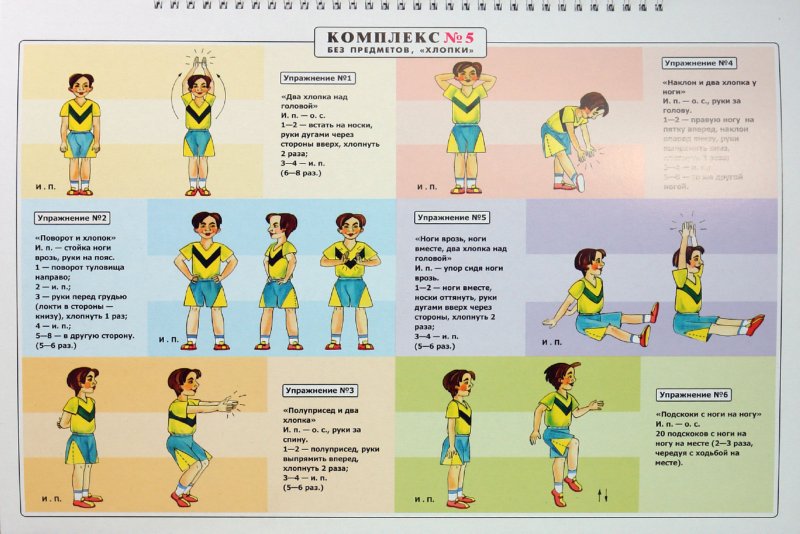 Выполненные задания вы можете направить на номер в WhatsApp: 89281231406; или эл.почту–dmitry.aks.1@yandex.ru